LAS ANIMAS COUNTY SHERIFF, EXPLORER POST #1916  EXPLORER/ACADEMY APPLICATION 2016/ 2017 Application Registration FormThe Las Animas County Sheriff’s Office offers this program to extend career opportunities and training to young adults 14 – 20 years of age. This is a partnership between the Las Animas County Sheriff’s Office and the Learning for Life program. Complete this application registration by printing and returning it to the Las Animas County Sheriff’s Office or Primero School.Name:________________________________________________________________________________________               Last Name First                                                       First Name                                                     Middle Name Address:_________________________________________ City:_________________________________________ State: ________________________________ Postal Code______________________________________________ Home Phone #: (_____) _____ ____________Cell Phone # (_____) _______________________________________ Male ____ Female _____ Birth Date: _____/_____/_____ Age: _____ Race:________________________________ Social Security Number:___________________________ Drivers License #:________________________________ High School/ College:________________________________ Grade:______________________________________ E-Mail Address:_________________________________________________________________________________1. Have you ever been arrested (even as a juvenile) YES or NO 2. Have you ever been questioned by Law Enforcement Officer? YES or NO 3. Have you ever been convicted of a crime? YES or NO 4. Have you ever had a case expunged? YES or NO 5. Have you ever been marked as Truant? YES or NO 6. Did you fail one or more classes this year? YES or NO I certify that the information provided by me is true, complete and correct to the best of my knowledge and is made in good faith. I understand that if I make any misstatement I am subject to disqualification or dismissal from the program. Police Explorer training is held once a month and public events are scheduled as they are requested.  The Insurance and registration fee is $35.00 a year (collected, if accepted) and probation uniforms are approximately $200.00. Every applicant under 18 years of age must have a parent present at testing and interviews. Filling out this form does not guarantee acceptance into the program. We will notify the applicant to schedule an appointment for the physical fitness test/interview. Applicant Signature:______________________________________ Date:________________________________ Parent/Guardian (MUST BE COMPLETED) Mother:_________________________________________ Birth Date:___________________________  Father:__________________________________________ Birth Date: ___________________________Parent’s Signature:________________________________ Date:________________________________ (Signature required if applicant is less than 18 years of age.)BACKGROUND INFORMATIONPERSONAL INFORMATION DO YOU POSSES A VALID DRIVERS LICENSE? _______ (if yes the following must be completed.) STATE_________ NUMBER_________________ TYPE__________ EXPIRATION DATE__________________ HAS YOUR LICENSE EVER BEEN SUSPENDED OR REVOKED? ____ IF YES, GIVE DATE_______________ REASON __________________________________________________________________________________ DO YOU OWN A VEHICLE? ______ YEAR______ MAKE_______________ MODEL_________________ VEHICLE LICENSE NUMBER ___________________________________________ LIST ALL TRAFFIC TICKETS YOU HAVE RECEIVED (USE BACK OF PAGE IF NECESSARY) MONTH/YEAR                                  CHARGE                   LOCATION & ISSUING AGENCY                            DISPOSITION ____________________________________________________________________________________________________________________________________________________________________________________________________________________________________________________________________________________________________________________________________________________________________________________HAVE YOU EVER BEEN INVOLVED IN A TRAFFIC ACCIDENT (AS A DRIVER)? ____________ IF YES, GIVE ALL DATES AND LOCATIONS __________________________________________________________________________________________________________________________________________________________________________________________HAVE YOU EVER BEEN SUSPENDED OR EXPELLED FROM SCHOOL? _______ IF YES EXPLAIN: _________________________________________________________________________________________________________________________________________________________________________________________________________________________________________________________________________________ HAVE YOU EVER BEEN ARRESTED, ISSUED A CRIMINAL SUMMONS, BEEN CONVICTED OF A CRIME OR ACCEPTED A PLEA BARGIN? ___________ If yes please complete the following (list juvenile as well as adult records) - list any additional information on the back OFFENSE                                                   CITY                                     DATE                                                      DISPOSITION _________________________________________________________________________________________________________________________________________________________________________________________________________________________________________________________________________________ HAVE YOU EVER BEEN THE SUBJECT OF A CRIMINAL INVESTIGATION WHERE YOU WERE NOT CHARGED WITH A CRIME?___________IF YES, LIST CRIME AND INVESTIGATING AGENCY:___________________________________________________________________________________ ___________________________________________________________________________________________ Have you ever applied for a position as a Police Explorer with the Las Animas County Sheriff/Primero School or any other Law Enforcement Agency?_________If so what agency:________________________________Have you ever been a Law Enforcement Explorer, volunteer, or employee with any Law Enforcement agency?________If so where:____________________________Supervisors Name:______________________ Do you know any Police Officer, civilian employee or Police Explorer with the Las Animas County Sheriff/Primero School?__________If so who?_____________________Relationship:________________________GENERAL INFORMATIONIf you are under the age of 18, do you use tobacco? ____________ If yes explain? ___________________________________________________________________________________________ Have you or do you consume alcoholic beverages? ______ If yes explain when and why you did: ______________________________________________________________________________________ Have you ever consumed any controlled substance (illegal drugs) or marijuana?______________if yes, list the drug(s) that you did, the dates that you consumed them and the circumstances________________________________________________________________________________ ______________________________________________________________________________________________________________________________________________________________________________________ Why do you want to become a Police Explorer? _____________________________________________________ ______________________________________________________________________________________________________________________________________________________________________________________ If accepted for this program what will be your goals? _________________________________________________ ______________________________________________________________________________________________________________________________________________________________________________________ Do you have your parents support in joining? ______________________________  you be able to attend the Explorer functions  which is once a month mostly on a Saturday from 0900Hrs  to 1200Hrs  ___________________ Are you willing and able to participate in monthly community service projects? ____________________ List any community service organizations, social, school or other groups that you are now a part of or have been a member of: _________________________________________________________________________________________________________________________________________________________________________________________________________________________________________________________________________________ List any courses or training you have taken that you feel would have an effect on the Explorer Program: _____________________________________________________________________________________________ _______________________________________________________________________________________________________________________________________________________________________________________________________________________________________________________________________________________ LIST TWO PERSONAL REFERENCES: (OTHER THAN RELATIVES) State your relationship to them. 1. NAME ___________________________________________ PHONE _________________________ ADDRESS__________________________________________ RELATIONSHIP___________________ 2. NAME ___________________________________________PHONE _________________________ ADDRESS_________________________________________________RELATIONSHIP___________________HEALTH HISTORY INFORMATIONThis information is optional but will assist the program in insuring the safety of all involved. This line should ONLY be completed if the applicant or parent/guardian refused to complete the health history information form Refused to provide information ___________________________________________________________ (Applicant’s signature or signature of parent’s/guardian’s if under 18 yrs of age) Do you have any illness or condition that may prevent you from taking part in Explorer Activities? _______ If yes explain: _____________________________________________________________________________________ Are you taking any medications on a regular basis _________ If yes please list medication and dosage ___________________________________________________________________________________________ Do you wear glasses/contact lenses? ________ Vision without correction___________________ Do you have any hearing impairments? ___________ If yes, explain: ___________________________________________________________________________________________ Have you ever been diagnosed with a mental, nervous disorder, or have you ever attempted or threatened suicide? _____if yes explain:______________________________________________________________________________________________________________________________________________________________________________________________________________________________________________________________________________________________________________________________________________________________________ Any restriction of activity for medical reasons? ___________________________________________________________________________________________ ______________________________________________________________________________________________________________________________________________________________________________________ The information in this packet is accurate to the best of my knowledge____________________________________                                                                                                                                                      (Applicant’s signature) This information has been reviewed and verified by___________________________________________________                                                                                                (Parent’s/guardian’s signature required if under 18 yrs of age)  Background Check Release FormI, (your name)______________________________, Date of Birth_________________ do hereby authorize the Las Animas County Sheriff’s Office/ Primero School Explorer POST 1916 to have access to: any records your agency may have concerning me, my school records, criminal records, driving record, juvenile criminal record and employment records. I have also included a photocopy of my government issued birth certificate and photo identification with this application. Date: ___________________ ______________________________________________ (Signature) ______________________________________________ (Parent’s/ Guardian’s signature if applicant is under 18)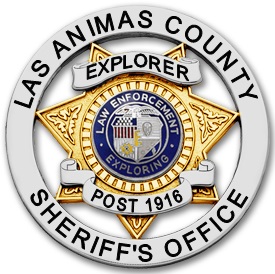 